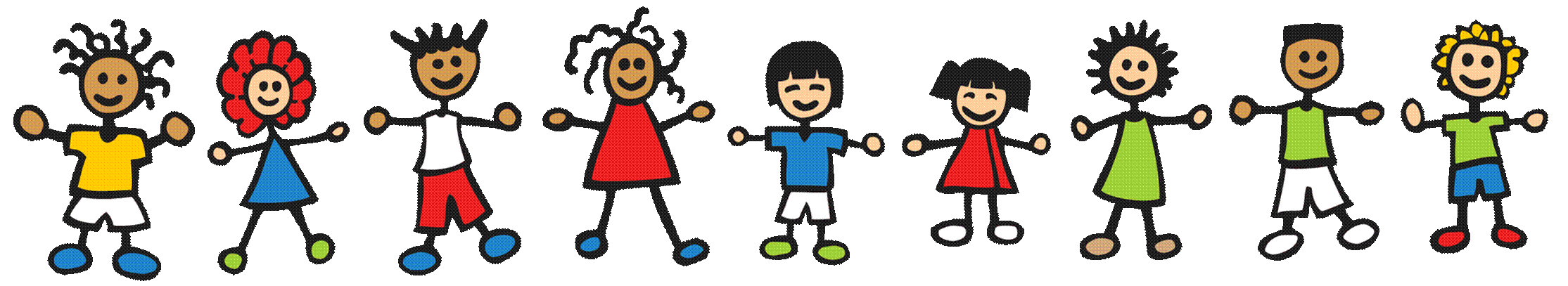 MILÝ PŘEDŠKOLÁČKU,PROTOŽE UŽ JSI SKORO ŠKOLÁK, MOŽNÁ SE BUDEŠ ZAJÍMAT O TO, CO JE TŘEBA SI DO ŠKOLY PŘIPRAVIT A KDY SE SPOLU SETKÁME.UŽ SE MOC TĚŠÍM, AŽ SI BUDEME SPOLU POVÍDAT, UČIT SE ČÍST, PSÁT, POČÍTAT, ALE TAKÉ KRESLIT, CVIČIT A ZPÍVAT. TAKÉ SE SEZNÁMÍŠ S NOVÝMI KAMARÁDY.PRVNÍ ŠKOLNÍ DEN JE JEŠTĚ DALEKO, ALE KDYŽ BUDEŠ MÍT ČAS, MŮŽEŠ SI SPOLU S RODIČI PŘIPRAVIT AKTOVKU, PEVNÉ PAPUČE S BÍLOU PODRÁŽKOU A PĚKNÉ POUZDRO. POPROS RODIČE, AŤ TI DO POUZDRA KOUPÍ ALESPOŇ DVĚ OBYČEJNÉ TUŽKY, GUMU, OŘEZÁVÁTKO, PASTELKY. ZATÍM NIC JINÉHO NEKUPUJTE, DOMLUVÍME SE NA ZAČÁTKU ŠKOLNÍHO ROKU, CO BUDEŠ POTŘEBOVAT DÁLE.VE VOLNÝCH CHVÍLÍCH BYS MĚL PROCVIČOVAT RUKU, KTEROU BUDEŠ PSÁT, NAUČIT SE SPRÁVNĚ MLUVIT, MĚL BYS UMĚT NAKRESLIT MAMINKU NEBO TATÍNKA. UČ SE TAKÉ POČÍTAT DO 6. SNAŽ SE NACVIČIT SVŮJ PODPIS, ABYS POZNAL SVÉ PODEPSANÉ VĚCI. PRO PRÁCI VE ŠKOLE JE NUTNÉ, ABYS ZNAL A POJMENOVAL BARVY. DOUFÁM, ŽE SE DOKÁŽEŠ OBOUVAT A OBLÉKAT. PROCVIČUJ DODRŽOVÁNÍ HYGIENY, MĚL BYS UMĚT JÍST PŘÍBOREM. PÍSMENA A VŠE OSTATNÍ SE NAUČÍŠ VE ŠKOLE.POKUD BUDEŠ CHTÍT, PŘIJĎ S RODIČI 24. 6. 2020 OD 9 DO 11 HODIN DO ŠKOLY. MŮŽEŠ SI PROHLÉDNOUT SVOU TŘÍDU, ŠATNU I ŠKOLU. VE TŘÍDĚ TĚ ČEKÁ PĚKNÝ DÁREK. BUDEME SE NA TEBE I TVÉ RODIČE TĚŠIT.ZDRAVÍ UČITELKY 1. TŘÍDY ZŠ A MŠ DRUŽBY KARVINÁ – NOVÉ MĚSTOMGR. JANA STOLÁ A MGR. ET MGR. JANA NOVOSADOVÁ